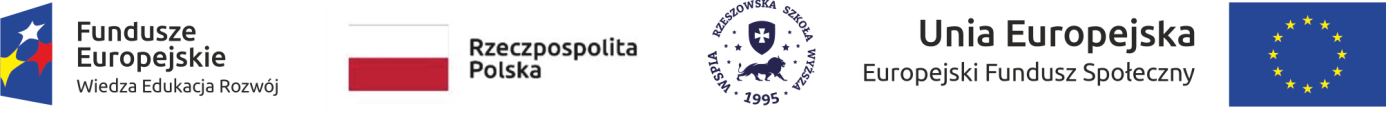 nr zapytania ofertowego 3/KON/Z045/2019Załącznik nr 2 do WarunkówFORMULARZ OFERTOWYDane dotyczące Wykonawcy:nazwa:		................................................siedziba:	................................................strona internetowa:		.............................................numer telefonu:			……........................................numer faksu:			……. ......................................numer REGON:			.............................................numer NIP:			.............................................Dane dotyczące Zamawiającego:WSPiA Rzeszowska Szkoła Wyższaul. Cegielniana 1435-310 Rzeszównumer REGON:			650162512numer NIP:			795-10-56-506strona internetowa:		www.wspia.euAdres do korespondencji:WSPiA Rzeszowska Szkoła Wyższaul. Cegielniana 1435-310 Rzeszów, budynek „A” I piętro, pok. 1.02numer telefonu:			(17) 867 04 00numer faksu:			(17) 867 04 99Zobowiązania i oświadczenia Wykonawcy:Nawiązując do ogłoszenia zapytania ofertowego numer 3/KON/Z045/2019 w ramach którego sprecyzowane zostały Warunki zamówienia na dostawę: oprogramowania - SYSTEM ZARZĄDZANIA BIBLIOTEKĄ UCZELNIANĄ wraz z licencjami na potrzeby WSPiA Rzeszowskiej Szkoły Wyższej 
w ramach projektu pn.: „NOWY WYMIAR STUDIOWANIA w WSPIA”POWR.03.05.00-00-z045/17, działanie 3.5 Kompleksowe programy szkół wyższych, Program Operacyjny Wiedza Edukacja Rozwój 2014-2020 współfinansowany ze środków Europejskiego Funduszu Społecznego.Oferujemy wykonanie przedmiotu zapytania ofertowego zgodnie z wymogami niniejszych Warunków za cenę brutto: …………………………………………………….zł (słownie:…………………………………………………………………..).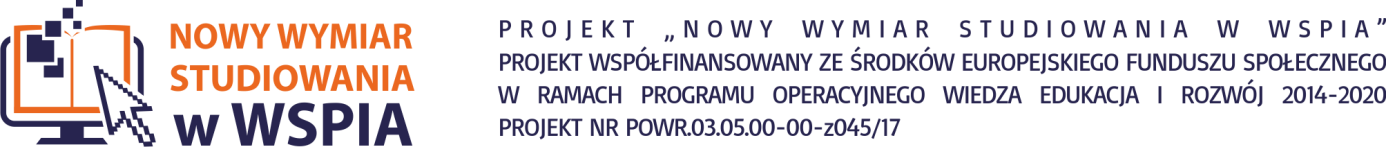 Oświadczamy, że:Zapoznaliśmy się i akceptujemy Warunki realizacji zamówienia określone w zapytaniu ofertowym, nie wnosimy żadnych zastrzeżeń i uwag w tym zakresie oraz uzyskaliśmy niezbędne informacje do przygotowania oferty i realizacji zamówienia. Udostępnimy (udzielimy licencji) oprogramowanie - SYSTEM ZARZĄDZANIA BIBLIOTEKĄ UCZELNIANĄ w terminie do 7 dni licząc od daty zawarcia umowy oraz w okresie 4 lat, licząc od udostępnienia tego oprogramowania, będziemy udostępniać aktualizacje (wraz z licencjami) w terminach określonych 
w umowie.udzielimy gwarancji na cały okres obowiązywania umowy tj. 4 lata licząc od daty udostępnienia ww. oprogramowania,reklamacje będą załatwiane w terminie wyznaczonym przez Zamawiającego.załączony do Warunków zamówienia wzór umowy został przez nas zaakceptowany bez zastrzeżeń 
i zobowiązujemy się w przypadku wyboru naszej oferty do zawarcia umowy zgodnie z tym wzorem, 
w miejscu i terminie wyznaczonym przez Zamawiającego. Dokumenty załączone do oferty:Na potwierdzenie spełnienia warunków udziału w postępowaniu, do oferty załączamy: .......... .......... .......... .......... .......... .......... .......... .......... .................... .......... .......... .......... .......... .......... .......... .......... .......... .......... .......... .......... .......... .......... .......... .......... .......... .......... .......... .......... .......... .......... .......... .......... .......... .......... .......... .......... .......... .......... .......... .......... .......... .......... .......... .......... Zastrzeżenie Wykonawcy o tajemnicy przedsiębiorcy:Informacje o tajemnicy przedsiębiorstwa.:………………………………………………………………………………………………….Osoby ze strony Wykonawcy do kontaktów z ZamawiającymOsoba / osoby do kontaktów z Zamawiającym:.......... .......... .......... .......... .......... .......... .......... .......... .......... tel. kontaktowy, faks: .................... .......... ..........do reprezentowania w postępowaniu.......... .......... .......... .......... .......... .......... .......... .......... .......... tel. kontaktowy, faks: .................... .......... .......... do reprezentowania w postępowaniuInne informacje Wykonawcy:………………………………………………………………………………………………………………………………………………………………………………………………………………………………………………………………………………………………………………………………………………………………………………………………………….............................................................................................(data i podpis uprawnionego przedstawiciela Wykonawcy)* niepotrzebne skreślić